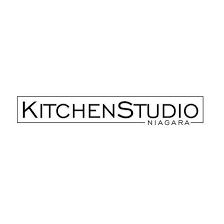 Please be informed that our showroom will be closed to the public starting March 23rd due to the COVID-19 concerns in our community.** We will remain open by appointment only **Please stay tuned to our Instagram, Facebook pages as well as our website for any/all updates.If you require any further information, please contact us at info@kitchenstudioniagara.comThank you for your understanding.  In the meantime, stay healthy and safe. 